Kedves Szüleink, Tanáraink, Barátaink, Ismerőseink!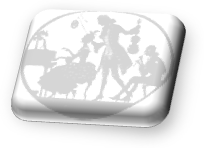 Sok szeretettel várunk mindenkitjúnius 2-án, csütörtökön 17.30 órakor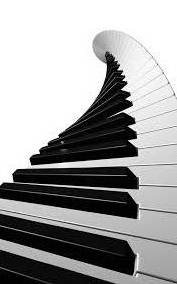 az Árpád Fejedelem Általános Iskolában!(7632 Pécs, Aidinger János u. 41.)Aki segített a művek megtanulásában: Iván Katalin1, Sánta Albert2Műsorunk:Akik játsszák:1Papp L.: Hommage á Ránky: Kopogós    Inselt K.: Moderato        Papp L.: Kövér póniVillányi Kata1zongoraek22Kassai M.: Hol jártál?    Szőnyi E.: Tánc        Majkapar: Dallam dúrban (négykezes)Maróti Márk1zongora13Vízipók, csodapók,Marsovszki Réka2szintetizátor24Inselt K.: Moderato    Bartók B.: Tánc        Majkapar: Dallam mollban (négykezes)Komáromi Bence1zongora15I feel lonely /reggae musicMóninger Tamás2szintetizátor26Szelényi I.: Körhinta    Abeljev: Dalocska        Lully: Tánc (négykezes)Tornai Kristóf1zongora17L. Mozart: Bourrée    Farkas F.: Két magyar táncFrecska Lorina1zongora18Virágéknál ég a világZalabai Alexander2szintetizátor29Vanhal: Szonatina I. tétel    Majkapar: A kertbenRab Zsombor1zongora310J. S. Bach: Musette    Bartók B.: PárnatáncFülöp Armand1zongora311Haslinger: C-dúr szonatina III. tétel    Grecsanyinov: KeringőHangay Bálint1zongora412United Band: Végső vallomásGulyás Gergő2szintetizátor713Pleyel: F-dúr szonatina II. tétel    Bartók B.: Bordal        Lully: Tánc (négykezes)Tornai Marcell1zongora5